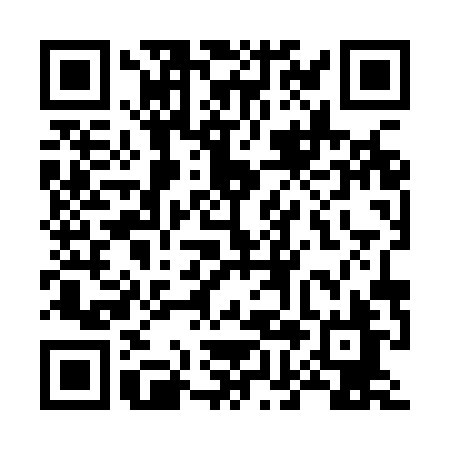 Ramadan times for Salalah, OmanMon 11 Mar 2024 - Wed 10 Apr 2024High Latitude Method: NonePrayer Calculation Method: Umm al-Qura, MakkahAsar Calculation Method: ShafiPrayer times provided by https://www.salahtimes.comDateDayFajrSuhurSunriseDhuhrAsrIftarMaghribIsha11Mon5:215:216:3512:343:566:336:338:3312Tue5:205:206:3412:333:566:336:338:3313Wed5:195:196:3312:333:556:336:338:3314Thu5:185:186:3212:333:556:346:348:3415Fri5:185:186:3112:323:556:346:348:3416Sat5:175:176:3112:323:546:346:348:3417Sun5:165:166:3012:323:546:346:348:3418Mon5:155:156:2912:323:546:346:348:3419Tue5:145:146:2812:313:536:346:348:3420Wed5:145:146:2812:313:536:356:358:3521Thu5:135:136:2712:313:536:356:358:3522Fri5:125:126:2612:303:526:356:358:3523Sat5:115:116:2512:303:526:356:358:3524Sun5:105:106:2512:303:526:356:358:3525Mon5:105:106:2412:303:516:366:368:3626Tue5:095:096:2312:293:516:366:368:3627Wed5:085:086:2212:293:506:366:368:3628Thu5:075:076:2112:293:506:366:368:3629Fri5:065:066:2112:283:496:366:368:3630Sat5:055:056:2012:283:496:366:368:3631Sun5:045:046:1912:283:496:376:378:371Mon5:045:046:1812:273:486:376:378:372Tue5:035:036:1712:273:486:376:378:373Wed5:025:026:1712:273:476:376:378:374Thu5:015:016:1612:273:476:376:378:375Fri5:005:006:1512:263:466:386:388:386Sat4:594:596:1412:263:466:386:388:387Sun4:594:596:1412:263:456:386:388:388Mon4:584:586:1312:253:456:386:388:389Tue4:574:576:1212:253:446:386:388:3810Wed4:564:566:1112:253:436:396:398:39